Муниципальное бюджетное дошкольное образовательное учреждение  детский сад №7  «Жар-птица»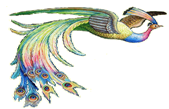 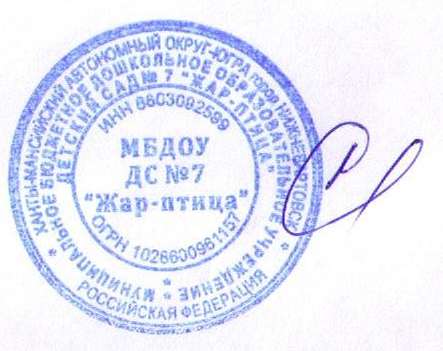 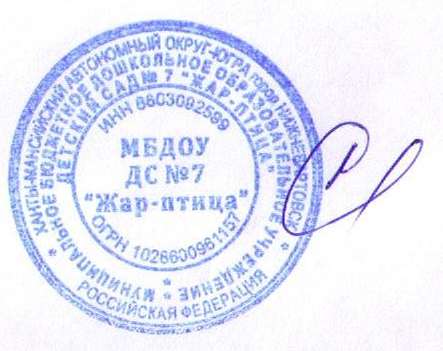 Нижневартовск1. Схема группового помещения№2 (дети от 3 до 4 лет Б)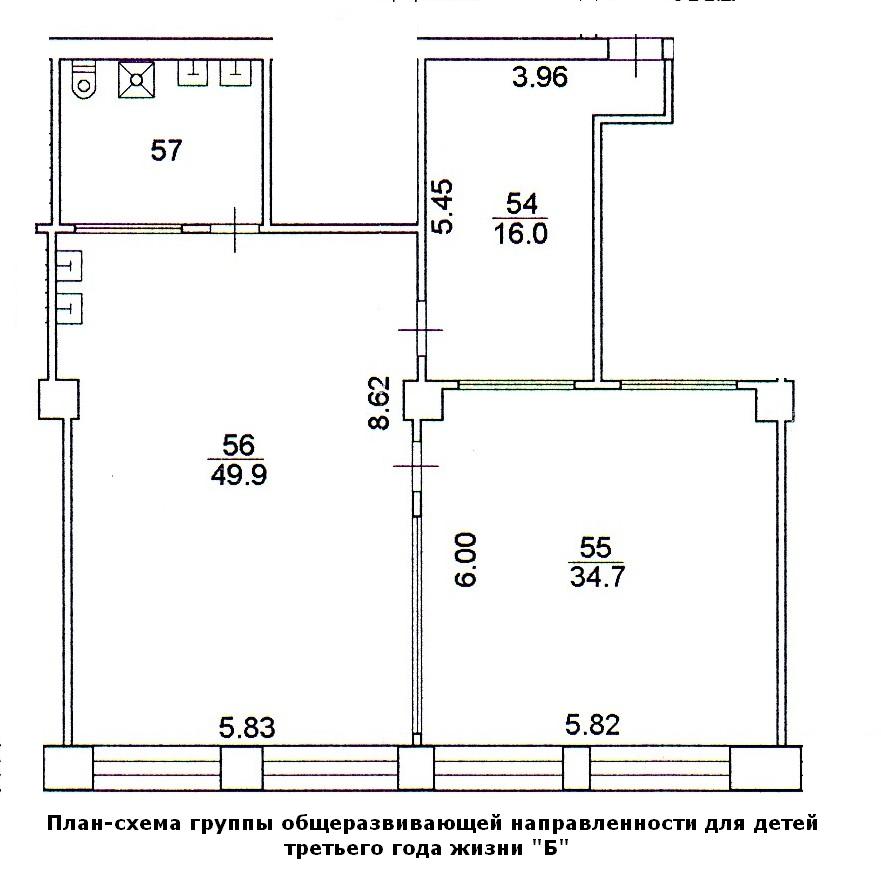 2. Анализ обеспечения группового помещения №1Расчет модульного стандарта по СанПиНОбщие сведения2. Анализ обеспечения группового помещения №1Расчет модульного стандарта по СанПиН Обеспечение образовательного процесса Перечень компонентов функционального модуля «Игровая» группового помещения №2 (дети от 3 до 4 лет Б)Заведующий МБДОУ ДС №7 «Жар-птица»                                                                       Любчик С.А.Паспортгруппы общеразвивающей направленности для детей от 3 до 4 лет Расположение1 этаж Площадь (кв. м)Групповая комната – 49,9Спальная – 34,7 Естественное освещениеюг Количество оконГрупповая комната – 2Спальная – 2Туалетная комната – 0 Приемная – 0  Площадь окон (кв. м)130 × 160 Искусственное освещение (л.д.с. / л.н.) лампы дневного света Количество ламп Групповая комната  2*36-12шт. (24 лампы)Sпом. =6,23х11,87=74м2Sокна=2,1х1,8=3,78 м2   Спальная2*36-4шт. (8 ламп)Sпом. =4,3х2,03=8,7м2Sокна=2,1х1,8=3,78 м2  Туалетная комнатаЛН 40Вт- 1 шт.Sпом. =4,3х2,03=8,7м2Sокна=2,1х1,8=3,78 м2  Приемная2*36-3шт(6 ламп)Sпом. =4,3х2,03=8,7м2Sокна=2,1х1,8=3,78 м2   Электророзетки, штук5 Пожарная сигнализация / дымоуловителидаПредельная наполняемость группового помещения25 человек№Наименование помещенияПлощадь помещения,м 2Необходимая площадь по СанПиНм 2Предельная наполняемость помещения1Групповая49,9Из расчета не менее 2 м 2  на 1 ребенка252Спальная34,7Из расчета не менее  2  на 1 ребенка173Приемная16Из расчета не менее 1,2 м 2  на 1 ребенка 134БуфетнаяНе менее  2 5Туалетная 9,7Из расчета не менее 0,8 м 2  на 1 ребенка 12№ п/пУровень, ступень, вид образовательной программы (основная/ дополнительная)Наименование оборудованных учебных кабинетов, объектов для проведения практических занятий, объектов физической культуры и спорта с перечнем основного  оборудования123Дополнительная общеразвивающая программа физкультурно-оздоровительной направленности для детей 5-6 лет «Мини-баскетбол» (срок освоения – 1 год) Групповое помещение №2 (25 детей от 3 до 4 лет А)Столы –  5Стулья – 27Шкафы для пособий – 1Мини-стенка-2Встроенные полки-23Низкие шкафы- 3Мини-стенка для пособий – 1Интерактивное оборудование –  0Магнитофон – 1Оборудование и материал для познавательного развития детей – 40Оборудование и материал для творческого развития детей –  30Материал для нравственного воспитания детей –45Оборудование и материал для трудового воспитания детей –  10Оборудование для экспериментирования –  20Оборудование и материал для музыкально-эстетического развития детей –  20Оборудование и материал для конструирования детей – 10Оборудование и материал для ознакомления детей с основами безопасной жизнедеятельности –  25Оборудование и материал для развития игровой деятельности детей – 30Оборудование и материал для развития театрализованной деятельности детей – 25Оборудование и материал для оздоровительной работы с детьми – 30  Спортивный уголок-1Спальная комната:Кровати детские –  25Шкафы разные –  0Стол  – 1Шкаф – 1Приемная:Шкаф 3-створчатый – 9Скамейки детские –  3№НаименованиеРекомендуемое количествоФактическое количествоАвтомобили (крупного размера)   22Автомобили (среднего размера)510Альбомы по живописи и графике63Бирюльки 11Большой настольный конструктор деревянный с неокрашенными и цветными элементами10Весы детские12Ветреная мельница12Витрина/лестница для работ по лепке10Головоломки-лабиринты (прозрачные, с шариком)- комплект10Графические головоломки (лабиринты, схемы маршрутов персонажей и т.п.) в виде отдельных бланков, буклетов, настольно-печатных игр10Деревянная основа с повторяющимися образцами с различным количеством отверстий11Деревянная основа с размещенными на ней неподвижными изогнутыми направляющими со скользящими по ним фигурными элементами и подвижными фигурками персонажей (различной тематики)11Дидактическая доска с панелями –комплект 10Диски с видеофильмами с народными песнями и плясками11Домино 10Домино логическое10Доска с прорезями для перемещения подвижных элементов к установленной в задании цели12Доска-основа с вкладышами и с изображением в виде пазла - комплект15Звери и птицы объемные и плоскостные (из разного материала, мелкого размера) - комплект12Звуковой молоток (ударный музыкальный инструмент)11Игра для тренировки памяти с планшетом и набором рабочих карт10Игра на составление логических цепочек произвольной длины13Игра-набор «Городки»10Игрушки-головоломки (сборно-разборные из 4-5 элементов) - комплект11Игрушки-забавы с зависимостью эффекта от действия - комплект10Изделия народных промыслов - комплект10Календарь погоды настенный10Каталка (соразмерная росту ребенка)26Книги детских писателей - комплект11Коврик массажный13Коврик со схематичным изображением населенного пункта, включая улицы с дорожными знаками и разметкой, строения, ландшафт11Коллекция бумаги11Коллекция растений (гербарий)11Коллекция тканей11Кольцеброс – настольный10Коляска прогулочная (среднего размера)11Коляска-люлька для кукол11Комплект видеофильмов для детей дошкольного возраста11Комплект деревянных игрушек-забав10Комплект из стержней разной длины на единой основе и шариков для нанизывания и сортировки по цвету13Комплект компакт-дисков с русскими народными песнями для детей дошкольного возраста11Комплект компакт-дисков со звуками природы11Комплект конструкторов с шиповым быстросъемным креплением деталей напольный10Комплект конструкторов с шиповым быстросъемным креплением деталей настольный10Комплект костюмов по профессиям15Комплект строительных деталей напольный с плоскостными элементами10Комплект транспортных средств к напольному коврику «Дорожное движение»11Конструктор магнитный - комплект10Конструктор мягких деталей среднего размера11Конструктор с соединением в различных плоскостях пластиковый настольный - комплект11Конструкция из желобов, шариков и рычажного механизма для демонстрации понятий «один - много», «больше - меньше», действий сложение и вычитание в пределах 510Куклы (крупного размера)21Куклы (среднего размера)21Куклы-младенцы разных рас и с гендерными признаками26Кукольная кровать13Кукольный дом с мебелью (дерево) - комплект11Кухонная плита/шкафчик (крупная)11Ландшафтный макет (коврик)10Логическая игра на подбор цветных, теневых и контурных изображений11Лодка (среднего размера)12Лото с разной тематикой - комплект14Лук со стрелами10Магнитная доска настенная10Механическая заводная игрушка разных тематик53Модуль-основа для игры «Магазин»11Модуль-основа для игры «Мастерская»10Модуль-основа для игры «Парикмахерская»10Мозаика из пластика: основа со штырьками и плоскими элементами 8 цветов (основные и дополнительные) с отверстиями для составления изображений по образцам или произвольно12Мозаика разных форм и цвета (мелкая) с графическими образцами12Мольберт двухсторонний11Музыкальные диски для детей дошкольного возраста11Мягкая «кочка» с массажной поверхностью61Набор военной техники (мелкого размера)11Набор волчков (мелкие, разной формы)11Набор геометрических фигур для группировки по цвету, форме, величине (7 форм разных цветов и размеров)12Набор для построения произвольных геометрических фигур10Набор для уборки с тележкой10Набор для экспериментирования с песком11Набор знаков дорожного движения11Набор для построения произвольных геометрических фигур12Набор для уборки с тележкой10Набор для экспериментирования с песком11Набор игрушек для игры с песком55Набор из пяти русских шумовых инструментов (детский)11Набор из двух зеркал для опытов с симметрией, для исследования отражательного эффекта10Набор из мягкого пластика для плоскостного конструирования11Набор интерактивный коммуникативный игровой10Набор картинок для группировки и обобщения - комплект12Набор карточек с изображением предмета и названием11Набор карточек-цифр (от 1 до 10) с замковыми креплениями10Набор кубиков с буквами10Набор кубиков с цветными гранями (7 цветов с оттенками)11Набор кубиков с цифрами и числовыми фигурами10Набор кукольной одежды - комплект22Набор кукольных постельных принадлежностей23Набор кухонной посуды для игры с куклой13Набор материалов Монтессори208Логические Блоки Дьенеша10Счётные палочки Кюизенера6Набор мебели для кукол11Набор медицинских принадлежностей12Набор муляжей овощей и фруктов13Набор мягких модулей11Набор мячей (разного размера, резина)11Набор объемных вкладышей по принципу матрешки11Набор объемных тел для группировки и сериации (цвет, форма, величина)11Набор пазлов - комплект16Набор пальчиковых кукол по сказкам - комплект13Набор парикмахера11Набор парных картинок на соотнесение - комплект11Набор парных картинок типа "лото" из 6-8 частей (той же тематики, в том числе с сопоставлением реалистических и условно-схематических изображений) - комплект11Набор печаток11Набор плоскостных геометрических фигур для составления изображений по графическим образцам (из 4-6 элементов)10Набор предметных картинок для группировки по разным признакам (2-3) последовательно или одновременно - комплект11Набор пробирок большого размера10Набор продуктов для магазина11Набор протяженных объемных элементов с волнистой рабочей поверхностью и тактильными деталями10Набор разноцветных кеглей с мячом11Набор разноцветных палочек с оттенками (по 5-7 палочек каждого цвета)10Набор разрезных овощей и фруктов с ножом и разделочной доской11Набор репродукций картин о природе11Набор репродукций картин русских художников - иллюстраций к художественным произведениям11Набор самолетов (мелкого размера)11Набор самолетов (среднего размера)31Набор солдатиков (мелкого размера)11Набор столовой посуды для игры с куклой11Набор таблиц и карточек с предметными и условно-схематическими изображениями для классификации по 2-3 признакам одновременно -комплект10Набор табличек и карточек для сравнения по 1 -2 признакам (логические таблицы)11Набор фигурок «Семья»11Набор фигурок животных Африки с реалистичными изображением и пропорциями11Набор фигурок животных леса с реалистичными изображением и пропорциями11Набор фигурок людей разных профессий10Набор фигурок людей разных рас10Набор фигурок людей с ограниченными возможностями10Набор чайной посуды12Набор «Гладильная доска и утюг»11Наборы для мальчиков и девочек (машины, город, строительство, набор строительных пластин, животные, железная дорога, семья и т. п.)11Наборы для сериации по величине - бруски, цилиндры и т. п. (6-8 элементов каждого признака)11Наборы моделей: деление на части (2-4)12Наглядные пособия по традиционной национальной одежде11Наглядные пособия символики России11Напольный конструктор деревянный цветной11Настенный планшет «Распорядок дня» с набором карточек10Настольно-печатные игры для детей младшего возраста - комплект10Настольный конструктор деревянный цветной с мелкими элементами11Неваляшки разных размеров - комплект10Обруч (малого диаметра)33Обруч плоский22Объемная игра-головоломка на комбинаторику из кубиков, объединенных по 3 или 4 в неразъемные конфигурации10Озвученный сортировщик с организацией различных действий ребенка10Перчаточные куклы - комплект10Пирамида деревянная с квадратными или прямоугольными элементами10Планшет «Дни недели»10Планшет с передвижными цветными фишками для выполнения заданий с самопроверкой10Платформа с колышками и шнуром для воспроизведения форм11Подъемный кран (крупного размера)11Парные картинки типа «лото» (из 2-3 частей) различной тематики - комплект 11Пожарная машина (среднего размера)12Разрезные картинки, разделенные на 2 части по прямой - комплект11Постер (репродукция) произведений живописи и графики, также для знакомства с различными жанрами живописи - комплект40Приборы домашнего обихода - комплект11Развивающее панно11Разрезные (складные) кубики с сюжетными картинками (6-8 частей)10Разрезные контурные картинки (4-6 частей) - комплект14Разрезные предметные картинки, разделенные на 2-4 части (по вертикали и горизонтали) - комплект12Разрезные сюжетные картинки (6-8 частей)12Ракета (среднего размера)10Рамка-вкладыш с цветными (7 и более цветов с оттенками) составными формами (4-5 частей) - комплект14Руль игровой13Серии из 4-6 картинок для установления последовательности действий и событий – комплект 11Серии картинок «Времена года» (сезонные явления и деятельность людей) - комплект11Серии картинок: времена года (пейзажи, жизнь животных, характерные виды работ и отдыха людей)11Скакалка детская55Скорая помощь (машина, среднего размера)12Стойка-равновеска (балансир)10Стол для экспериментирования с песком и водой10Строительно-эксплуатационный транспорт (пластмассовый) - комплект 10Сюжетные картинки (с различной тематикой крупного формата) - комплект11Тележка-ящик (крупная)21Телескопический стаканчик с крышкой10Телефон игровой13Увеличительная шкатулка10Фигурки домашних животных с реалистичными изображением и пропорциями – комплект 11Часы игровые10Часы с круглым циферблатом и стрелками игровые11Чековая касса игровая12Шахматы10Шашки10Ширма для кукольного театра, трансформируемая11Шнуровка различного уровня сложности – комплект 13Штурвал игровой10Элементы костюма для уголка ряженья - комплект11РРазвивающие игры Воскобовича «Елочка», 01Развивающие игры Воскобовича «Разноцветные лепестки»01Воскобович Разноцветные лепестки ларчик (ковролин)01Логическая игра Smart тачка Bondibon01Настольная игра-головоломка Застенчивый кролик01Массажная дорожка «Гусеница»01ККоординационная лестница01Набор муляжей Фрукты (большой)01Набор муляжей Овощи (большой)01